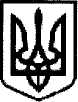 УКРАЇНАБОРОМИКІВСЬКА СІЛЬСЬКА РАДАЧЕРНІГІВСЬКОГО РАЙОНУЧЕРНІГІВСЬКОЇ ОБЛАСТІ(Тринадцята сесія сьомого скликання)Р І Ш Е Н Н Явід   30 листопада  2017 рокус. Боромики     Про затвердження плану діяльності сільської ради з підготовки проектів регуляторних актів на 2018 рік  Керуючись Законами України «Про місцеве самоврядування в Україні»,ст.7 Закону України «Про засади державної регуляторної політики у сфері господарської діяльності», Податковим кодексом України, заслухавши план  діяльності Боромиківської сільської ради з підготовки проектів регуляторних актів на 2018 рік, Боромиківської сільська радаВИРІШИЛА:1. Затвердити план діяльності Боромиківської сільської ради з підготовки проектів регуляторних актів на 2018 рік (додається).2.Оприлюднити затверджений план діяльності сільської ради з підготовки проектів регуляторних актів на 2018 рік не пізніше ніж у десятиденний строк від дати затвердження на інформаційному стенді Боромиківської сільської ради та на сайті Чернігівської районної ради Чернігівської області.3.Контроль за виконанням даного рішення покласти на комісію з питань , бюджету та соціально - економічного розвитку.Сільський голова                                     В.М.Шелупець                                                                                                                                                                               Затверджено                                                                                                                                                                                                                                                                                                                    рішенням сесії                                                                                                                                                                                    Боромиківської сільської ради                                                                                                                                                                                                      від 30.11.2017 рокуСільський голова                                                                       В.М.Шелупець        № п/пВид регуляторного актуНазва проекту регуляторного актуОбгрунтування необхідності прийняттяТермін підготовкиПідрозділ, відповідальний за підготовкуПримітки(спосіб оприлюднення1Рішення сільської радиПро встановлення батьківської плати за харчування і встановлення пільг у ДНЗ «Сонечко» на 2018 рікЗ метою врегулювання механізму батьківської плати за харчування в ДНЗ «Сонечко».І квартал 2018 рокуБоромиківська сільська радаПроект буде оприлюднений увизначений законом термін2Рішення сільської радиПро ставки земельного податку на 2019 рікЗ метою збільшення надходжень до бюджету.ІІ квартал 2018 рокуПостійна комісія з питань планування бюджету та соціально-економічного розвиткуПроект буде оприлюднений увизначений законом термінІніціатором підготовки проекту єпостійна комісія сільської ради3.Рішення сесіїсільської радиПро встановлення  податку на нерухоме майно, відмінне від земельної ділянки на території Боромиківської сільської ради .Наповнення місцевого бюджету, регулювання відносин в сфері забезпечення житлом громадян.ІІ квартал 2018 рокуПостійна комісія з питань планування бюджету та соціально-економічного розвиткуПроект буде оприлюднений увизначений законом термінІніціатором підготовки проекту єпостійна комісія сільської ради4.Рішення сесіїсільської радиПро встановлення єдиного податку на території населених пунктів Боромиківської сільської ради.Наповнення місцевого бюджету, сприяння розвитку малого і середнього бізнесу на території ради.ІІ квартал 2018 рокуПостійна комісія з питань планування бюджету та соціально-економічного розвиткуПроект буде оприлюднений увизначений законом термінІніціатором підготовки проекту єпостійна комісія сільської ради5.Рішення сесіїсільської радиПро встановлення ставки орендної плати за користування земельними ділянками розташованими на території населених пунктів Боромиківської сільської ради.Наповнення місцевого бюджету, регулювання відносин в сфері земельних відносин.ІІ квартал 2018 рокуПостійна комісія з питань планування бюджету та соціально-економічного розвиткуПроект буде оприлюднений увизначений законом термінІніціатором підготовки проекту єпостійна комісія сільської ради6.Рішення сесіїсільської радиПро встановлення транспортного податку на території Боромиківської сільської радиНаповнення місцевого бюджету.ІІ квартал 2018 рокуПостійна комісія з питань планування бюджету та соціально-економічного розвиткуПроект буде оприлюднений увизначений законом термінІніціатором підготовки проекту єпостійна комісія сільської ради7.Рішення сесіїсільської радиПро встановлення ставки акцизного податку з реалізації суб’єктами  господарювання роздрібної торгівлі підакцизних товарів на території  Боровківської сільської радиНаповнення місцевого бюджету, регулювання відносин  у сфері господарювання.ІІ квартал 2018 рокуПостійна комісія з питань планування бюджету та соціально-економічного розвиткуПроект буде оприлюднений увизначений законом термінІніціатором підготовки проекту єпостійна комісія сільської ради8.Рішення сесіїсільської радиПро встановлення  ставок туристичного зборуна території  Боромиківської сільської радиНаповнення місцевого бюджету, регулювання відносин  у сфері господарювання.ІІ квартал 2018 рокуПостійна комісія з питань планування бюджету та соціально-економічного розвиткуПроект буде оприлюднений увизначений законом термінІніціатором підготовки проекту єпостійна комісія сільської ради9Рішення сесіїсільської радиПро звільнення від сплати земельного податку установта закладів, які повністю утримуються за рахунок бюджетних коштів на території Боромиківської сільської радиНаповнення місцевого бюджету, регулювання відносин в сфері земельних відносин.ІІ квартал 2018 рокуПостійна комісія з питань планування бюджету та соціально-економічного розвиткуПроект буде оприлюднений увизначений законом термінІніціатором підготовки проекту єпостійна комісія сільської ради